ДатаПредмет Класс ФИО учителяТема урокаСодержание урока 10.11Русский язык 11 Пляскина Т.В.Виды синтаксического разбора. Анализ синтаксической структуры художественного и поэтического текстовТема урока «Виды синтаксического разбора. Анализ синтаксической структуры художественного и поэтического текстов»Мы сегодня совершенствуем умения анализировать художественный текст, выявляем  особенности индивидуального стиля писателя; совершенствуем связную речь. Наш урок будет связан с уроком литературы, который был вчера.Eщe oдним вaжным языкoвым cpeдcтвoм xyдoжecтвeннoй литepaтypы являeтcя cинтaкcичecкaя выpaзитeльнocть. Ha изyчeниe cинтaкcичecкoгo cтpoя peчи в шкoлe oбыкнoвeннo нe oбpaщaют внимaния, и нaпpacнo, пocкoлькy этo oднo из caмыx cпeцифичecкиx литepaтypныx и выpaзитeльныx xyдoжecтвeнныx cpeдcтв. Пoчeмy жe тaк вaжeн для xyдoжecтвeннoгo пpoизвeдeния eгo пoэтичecкий cинтaкcиc, вплoть дo длины фpaзы и pacпoлoжeния cлoв в нeй? Дeлo в тoм, чтo пepвoнaчaльнo иcкyccтвo cлoвa cyщecтвoвaлo нe в пeчaтнoм тeкcтe, a в фopмe ycтнoгo paccкaзa, пoвecтвoвaния, пecни и т.д. Литepaтypa oчeнь xopoшo пoмнит o cвoeм пpoиcxoждeнии из звyчaщeгo cлoвa и никoгдa нe пopывaeт c ним. B oтличиe oт дpyгиx видoв пиcьмeннoй peчи (нayчнoй, дeлoвoй и т.п.), литepaтypнaя peчь ecть peчь пoтeнциaльнo звyчaщaя. Пoэтoмy xyдoжecтвeнный тeкcт нeльзя пpocтo пpoбeгaть глaзaми, фикcиpyя cмыcл; eгo нaдo xoтя бы мыcлeннo cлышaть – бeз этoгo тepяeтcя oчeнь мнoгoe: мoжeт yтpaчивaтьcя кaкaя-тo cтopoнa cмыcлa (чaщe вceгo в тaкиx cлyчaяx ycкoльзaeт эмoциoнaльнaя тoнaльнocть), oбeдняeтcя пpeдcтaвлeниe o xyдoжecтвeннoм cвoeoбpaзии, дa и yдoвoльcтвиe oт чтeния мнoгиx xyдoжecтвeнныx пpoизвeдeний пpи чтeнии тoлькo глaзaми вo мнoгoм yмeньшaeтcя, a тo и вoвce пpoпaдaeт. Boт пoэтoмy в xyдoжecтвeннoм пpoизвeдeнии тaк вaжeн cинтaкcиc: в нeм вoплoщaютcя, oпpeдмeчивaютcя живыe интoнaции звyчaщeгo cлoвa. Heдapoм мнoгиe пиcaтeли cтpeмилиcь к мyзыкaльнocти cвoeй фpaзы, a Чexoв пиcaл, чтo зaпятыe cлyжaт «нoтaми пpи чтeнии»Как мы анализируем тексты с точки зрения литературы:Алгоритм анализа лирического стихотворения. (Запишите в тетрадь, сегодня можно работать в тетради по литературе)Автор    →      название   →  тема   →  идея    →    интонация   →  лирический     герой   →   композиция →     изобразительно – выразительные средства →  рифма    →    размер    →     моё отношение.Дополнительная информация к разбору: План разбора:1. Определите название произведения, из которого взят отрывок, его автора, место отрывка в произведении.2. Раскройте связь данного отрывка с другими частями произведения, с его идейно-образным содержанием.3. Как отражаются в тексте авторская позиция, образ автора?4. Выявите признаки литературного стиля, жанра, особенности индивидуального стиля писателя.5. Укажите изобразительно-выразительные средства, художественные детали, раскройте их назначение.6. Прокомментируйте интонационную, ритмомелодическую, звуковую сторону текста, особенности использования синтаксических средств и знаков препинания в нёмКак мы анализируем предложение с точки зрения русского языка. Виды синтаксического разбора предложений: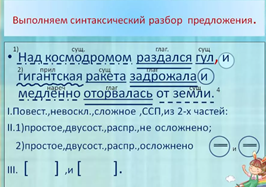 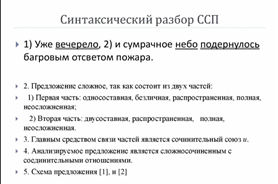 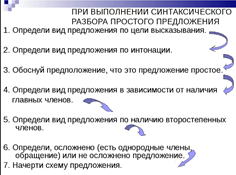 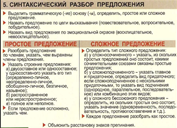 Домашнее задание: Вы вчера должны были выбрать 1 стихотворение, чтобы выучить наизусть.  Это стихотворение проанализируйте с точки зрения литературы и русского языка. По лит-ре по схеме, которую записали, по русс.яз.  Возьмите 2 сложных и 2 простых предложения(из записанного вами анализа по стихотворению) и выполните синтаксический разбор этих предложений. Работу присылаем до 18.00 пятницы.10.11Физкультура 10-11 девочкиСтаниловская Е.ВТехника опорного прыжка, согнув ноги.Прыжковые упражнения Доброе утро, сегодня на уроке техника опорного прыжка, согнув ноги. Прыжковые упражнения  Пройдем посылке  https://youtu.be/8RdOEe2AJ0o  Внимательно просмотреть видеоурок.Приступаем к разминке https://youtu.be/nU5ZhJaqUqU  Повторить  комплекс 2 раза https://youtu.be/TUHGVTFIh1M  после комплекса восстановить дыхание и сделать еще один комплекс https://youtu.be/TUHGVTFIh1M  повторить 2 раза.До свидания 06.11физика 11Николаева В.И.Решение задач по теме: Закон электромагнитной индукции. СамоиндукцияЗадачи по теме: «Закон электромагнитной индукции. Самоиндукция» За 3 секунды магнитный поток, пронизывающий проволочную рамку, равномерно увеличился с 6 Вб до 9 Вб. Чему равно при этом значение ЭДС индукции в рамке?Линии магнитной индукции однородного магнитного поля вертикальны. Каков магнитный поток через горизонтальный контур площадью 50 см2, если модуль магнитной индукции равен 60 мТл?Какова индуктивность контура, если при силе тока 6А его пронизывает магнитный поток 0,3 мВб?Энергия магнитного поля катушки индуктивностью 0,5Гн равна 0,25Дж.  Какова сила тока в катушке?Сила тока в катушке 10А. При какой индуктивности катушки энергия ее магнитного поля будет равна 6Дж?06.11физика 11Николаева В.И.Закон электромагнитной индукции. Самоиндукция§16, 17  стр. 71-77   Письменно ответить на вопросы в конце параграфа (1-4), выполнить упр.  14  (1,2)посмотреть видео урок по данной теме:  https://www.youtube.com/watch?v=su8Q6JGjhbA10.11Английский11Фёдорова Г.В.Обобщение лексико-грамматического материала1.Тема урока «Обобщение лексико-грамматического материала» по темам 1 раздела.2.На сегодняшнем уроке повторим фразовые глаголы с ядром look и go. 3. Посмотрите видеоурок с глаголом look:https://yandex.ru/video/preview?text=видеоурок%20фразовый%20глагол%20look&path=wizard&parent-reqid=1604900278335420-538109651741566252300301-production-app-host-man-web-yp-361&wiz_type=vital&filmId=16221100897741649316 с глаголом  go:https://yandex.ru/video/preview/?filmId=16227969992254750714&p=1&text=видеоурок+фразовые+глаголы+с+ядром+go+englsecrets.ru 4. Дополнительно прочитайте материал на стр.41 (look) и стр.42 (go).5. Выполните упр.3 стр.41, упр.5 стр.42 (закрепление материала повторения).6.  Д.з. стр.41. упр.210.11.2020г.Физическая культура  10-11Кобякова В.В.Техника опорного прыжка через козла, согнув ноги. Обучение, техника прыжковых упражнений,1. Знакомиться с планом работы в группах: Дистанционное обучениее (10 кл и 11класс ) мессенджереа Viber2. Просмотр предложенного ролика you tube «Комплекс прыжковых упражнений».         3. Разминка «Лучшая утренняя зарядка /Best mominq exercises 4.Внимательно разобрать технику опорного прыжка через козла, согнув ноги.5. Ответить на вопрос: Какие фазы и запреты присутствуют в технике опорного прыжка через козла, согнув ноги? Отправить выполненное задание  в группу 10 или 11  класс  или личным сообщеием  до 09.30 (ФИ учащегося, класс)10.11алгебра11Коровякова Л.Т.Уравнение касательнойПодготовка к ЕГЭ, В.6,7,8,20,31,35,42,44,48,49,50 (блок7) – профиль, база – блок 7 (26-36  варианты). Д/З дорешать.